DELIBERAÇÃO Nº 020/2022 – CEF-CAU/BR A COMISSÃO DE ENSINO E FORMAÇÃO – CEF-CAU/BR, reunida ordinariamente por meio de videoconferência, nos dias 7 e 8 de abril de 2022, no uso das competências que lhe conferem o art. 99 do Regimento Interno do CAU/BR, após análise do assunto em epígrafe, eConsiderando o art. 4º da Lei 12.378, de 31 de dezembro de 2010, o qual determina que o CAU/BR organizará e manterá atualizado cadastro nacional das escolas e faculdades de arquitetura e urbanismo, incluindo o currículo de todos os cursos oferecidos e os projetos pedagógicos; e o art. 6º da referida lei, pelo qual são requisitos para o registro capacidade civil e diploma de graduação em arquitetura e urbanismo, obtido em instituição de ensino superior oficialmente reconhecida pelo poder público;Considerando que o Decreto nº 9.235, de 15 de dezembro de 2017, que dispõe sobre o exercício das funções de regulação, supervisão e avaliação das instituições de educação superior e dos cursos superiores de graduação e de pós-graduação no sistema federal de ensino;Considerando o artigo 46 do Decreto nº 9.235, de 2017, o qual determina que “a instituição protocolará pedido de reconhecimento de curso no período compreendido entre cinquenta por cento do prazo previsto para integralização de sua carga horária e setenta e cinco por cento desse prazo, observado o calendário definido pelo Ministério da Educação”;Considerando a Portaria MEC nº 23, de 21 de dezembro de 2017, que diz: “Art. 31. A instituição deverá protocolar pedido de reconhecimento de curso no período compreendido entre metade do prazo previsto para a integralização de sua carga horária e 75% (setenta e cinco por cento) desse prazo.(...)Art. 101. Os cursos cujos pedidos de reconhecimento tenham sido protocolados dentro do prazo e não tenham sido concluídos até a data de conclusão da primeira turma consideram-se reconhecidos, exclusivamente para fins de expedição e registro de diplomas.”Considerando a Nota Jurídica nº 6/AJ-CAM/2017-CAU/BR que trata do reconhecimento de cursos para fins de expedição e registro de diplomas, da fixação de prazos de início e término, da finalidade dos prazos vinculada a interesses da Administração, dos agentes da Sociedade a quem os prazos aproveitam e das partes envolvidas, da antecipação dos prazos por quem deva cumpri-los, da ausência de prejuízos e da validade dos atos praticados antes do prazo, com aproveitamento dos efeitos a eles associados;Considerando que é encaminhado ofício à Diretoria de Supervisão da Educação Superior (Disup) da Secretaria de Regulação do Ensino Superior do Ministério da Educação (Seres/MEC), solicitando verificação de resultado do cálculo de tempestividade efetuado pela CEF-CAU/BR para protocolos de reconhecimento com resultado intempestivo, bem como emitida comunicação para a respectiva Instituição de Ensino Superior (IES) acerca do fato; Considerando que é encaminhado ofício à Procuradoria Institucional da IES cujo resultado para protocolo de reconhecimento do curso fora intempestivo, para fins de ciência da situação; Considerando o art. 26 da Portaria MEC nº 1.095, de 2018, pelo qual “os cursos cujos pedidos de reconhecimento tenham sido protocolados dentro do prazo e não tenham sido finalizados até a data de conclusão da primeira turma consideram-se reconhecidos, exclusivamente para fins de expedição e registro de diplomas”;Considerando a presunção de legitimidade do documento emitido pela IES apresentado pelo egresso para fins de registro, e que a negativa de registro pode trazer prejuízo aos egressos do curso em questão, até que haja resposta por parte da Seres/MEC;Considerando as Deliberações CEF-CAU/BR nº 063, 064 e 065 de 2015, nº 001 de 2018 e nº 007/2019, que aprovam metodologias para Cálculo de Tempestividade e Cadastro de Cursos no CAU/BR; Considerando a Deliberação 002/2018 CEF-CAU/BR, que dos procedimentos de cadastro de cursos e orientação aos CAU/UF até a publicação de Resolução específica de cadastro;Considerando o § 2º do art. 61 da lei 12.378, de 2010, que determina a articulação do CAU/BR com as Comissões de Ensino e Formação dos CAU/UF por intermédio do conselheiro federal representante das Instituições de Ensino Superior (IES);Considerando a Deliberações nº 005/2021 CEF-CAU/BR, que trata da utilização do conceito de sede pelo MEC para a extensão do reconhecimento de um curso presencial aos demais localizados no mesmo munícipio, para registro do diploma ou qualquer outro fim, em função do exposto no art. 45, sessão IX, do Decreto nº 9.235, de 15 de dezembro de 2017;Considerando as solicitações de cálculos de tempestividade dos protocolos de reconhecimento de cursos de arquitetura e urbanismo recebidas por e-mail ou protocolos dos CAU/UF;Considerando a Deliberações nº 007/2021 CEF-CAU/BR, que trata das análises de cálculo de tempestividade em função da Portaria MEC nº 796, de 2 de outubro de 2020, que dispõe sobre o sobrestamento dos processos de recredenciamento de instituições de educação superior, bem como dos processos de reconhecimento e renovação de reconhecimento de cursos de graduação, nas modalidades presencial e a distância; Considerando que a Portaria MEC nº 1.087, de 24 de setembro de 2021, prorrogou o prazo de sobrestamento dos processos de reconhecimento de cursos de graduação, citados na Portaria MEC nº 796, de 2 de outubro de 2020, somente até 1º de novembro de 2021;Considerando as Portarias MEC nº 165/2021, 183/2021, 275/2021 e 569/2021, que instituem regulamentam as Avaliações Externas Virtuais in Loco realizadas pelo Instituto Nacional de Estudos e Pesquisas Educacionais Anísio Teixeira (Inep);Considerando a Portaria MEC nº 86, de 28 de janeiro de 2021, que sistematiza parâmetros e procedimentos para renovação de reconhecimento de cursos superiores, nas modalidades presencial e a distância; eConsiderando que o MEC publica anualmente um calendário de abertura do protocolo de ingresso de processos regulatórios no Sistema e-MEC.DELIBERA:Informar que, conforme legislação vigente, poderão ser registrados os egressos de cursos de graduação em Arquitetura e Urbanismo que tenham portaria de reconhecimento do curso publicada ou protocolo do pedido de reconhecimento com resultado tempestivo, e que estejam em dia com as renovações de reconhecimento;Nos casos de cálculo de prazo para protocolo do pedido de reconhecimento intempestivo, autorizar os CAU/UF a realizar o registro provisório, nos termos dos normativos vigentes, diante da presunção de legitimidade do documento emitido pela IES;Informar aos CAU/UF que, em virtude da finalização do prazo de sobrestamento definido pela Portaria MEC nº 796, de 2 de outubro de 2020, a CEF manterá as análises dos cálculos de tempestividade dos protocolos de reconhecimento de cursos e seus resultados como definidores do status dos respectivos cadastros e das importações das listas de egressos, mantendo as orientações dos itens 1 e 2 acima;Aprovar os resultados dos cálculos de tempestividade e orientações sobre registro de egressos de cursos de Arquitetura e Urbanismo conforme tabela constante do Anexo I desta deliberação;Orientar aos CAU/UF que deverão ser verificados os requisitos de registro vigentes, incluindo a contemplação de carga horária e tempo de integralização previstos pelo sistema de ensino, contemplados nos históricos apresentados pelos egressos;Aprovar as inclusões e alterações no cadastro de cursos de Arquitetura e Urbanismo e inclusões no Sistema de Informação e Comunicação do Conselho de Arquitetura e Urbanismo (Siccau) conforme tabela constante do Anexo II desta deliberação;Solicitar o compartilhamento do conteúdo desta deliberação com as Comissões de Ensino e Formação dos CAU/UF e suas assessorias, por intermédio do conselheiro representante das IES;Encaminhar a presente deliberação à Presidência do CAU/BR para conhecimento e seguintes providências: Informar às Presidências e às Comissões Permanentes que tratam de Ensino e Formação nos CAU/UF acerca do conteúdo desta deliberação;Encaminhar ofícios às Procuradorias Institucionais das IES cujos protocolos de solicitação de reconhecimento dos cursos são intempestivos;Encaminhar ofício à Seres/MEC solicitando verificação do resultado do cálculo de tempestividade efetuado pela CEF-CAU/BR para protocolos de solicitação de reconhecimento com resultado intempestivo ou que apresentam divergências nas informações apresentadas no Cadastro e-MEC;Encaminhar esta deliberação para verificação e tomada das seguintes providências, observado e cumprido o fluxo e prazos a seguir:Solicitar a observação dos temas contidos nesta deliberação pelos demais setores e órgãos colegiados que possuem convergência com o assunto.Brasília, 8 de abril de 2022.ANEXO I - CÁLCULO DE TEMPESTIVIDADE DE CURSOS DE ARQUITETURA E URBANISMOANEXO II - ATUALIzação de Dados Cadastrais e Status DOS Cursos de Arquitetura e Urbanismo PROCESSOPROTOCOLOSiccau nº 363532/2017 e 377224/2016Siccau nº 1517589/2022 – CAU/UFE-mail do CAU/ROSiccau nº 1472807/2022 – CAU/GO  Siccau nº 1487054/2022 – CAU/BASiccau nº 1459290/2022 – CAU/SEINTERESSADOCEF-CAU/BR, CAU/UF e IESASSUNTOCálculo de tempestividade dos protocolos de reconhecimento de curso no MEC e cadastro de cursos de arquitetura e urbanismo no CAUSETORDEMANDAPRAZO1CEFEncaminhar esta Deliberação às CEF-CAU/UF por meio do Representante das IES. 2 dias2SGMEncaminhar esta Deliberação à Presidência para prosseguimento dos trâmites listados abaixo.5 dias3Presidência Enviar Ofício Circular aos CAU/UF informando sobre o conteúdo desta deliberação, seguindo minuta de ofício anexa (item 8.1);Enviar Ofício às Procuradorias Institucionais das IES (itens 8.2);Enviar Ofício à SERES/MEC (item 8.3)10 diasVALTER LUIS CALDANA JUNIOR CoordenadorMARCIO RODRIGO CARVALHOMembroDANIELA BEZERRA KIPPER MembroHUMBERTO MAURO ANDRADE CRUZ MembroGRETE SOARES PFLUEGERMembroRICARDO SOARES MASCARELLO                   MembroFaculdade AGES de Lagarto (1264097)Faculdade AGES de Lagarto (1264097)Cálculo de Tempestividade CEF-CAU/BR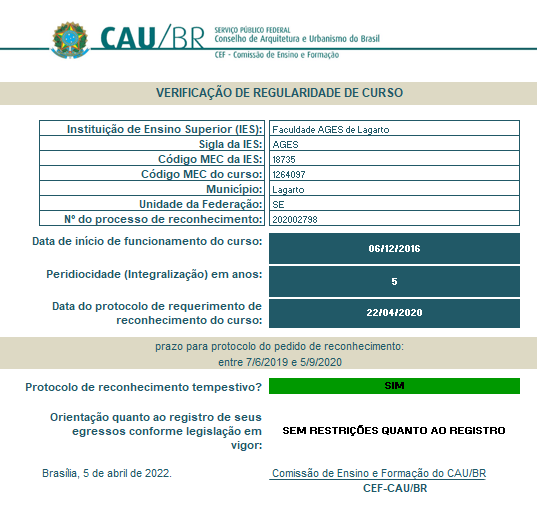 Dados do Curso e data de início (e-MEC)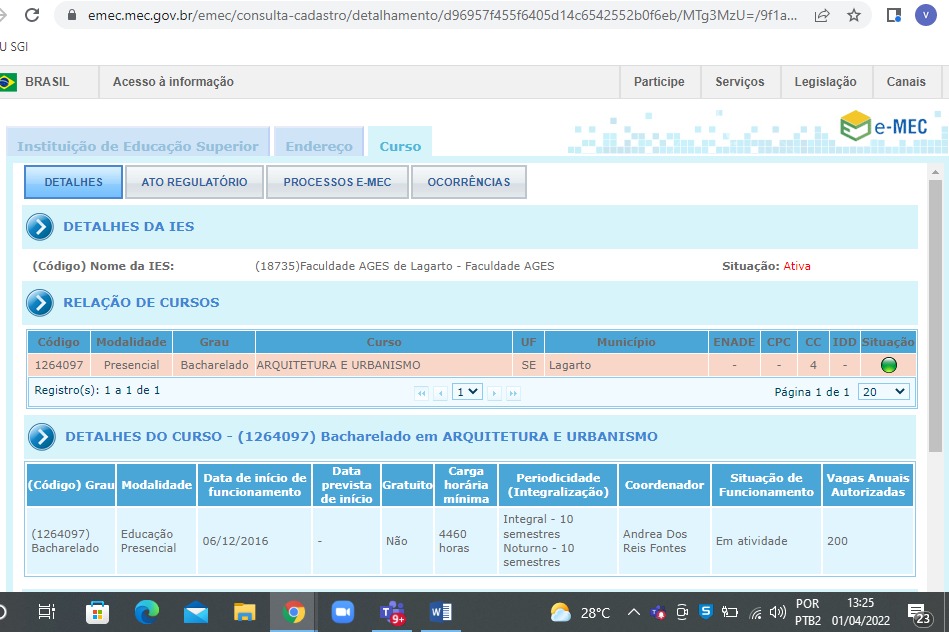 Cálculo de Tempestividade CEF-CAU/BRCálculo de Tempestividade CEF-CAU/BRProtocolo de Reconhecimento (e-MEC)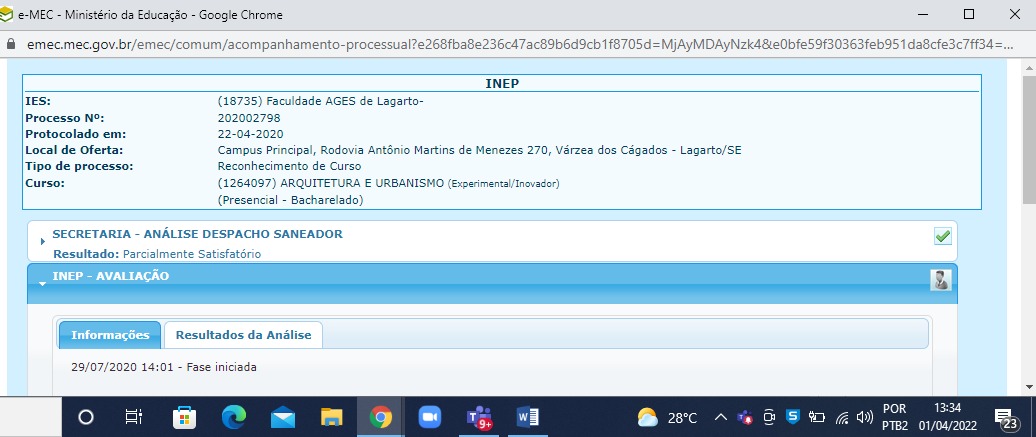 Instituto Federal de Educação, Ciência e Tecnologia de Rondônia (1399097)Instituto Federal de Educação, Ciência e Tecnologia de Rondônia (1399097)Cálculo de Tempestividade CEF-CAU/BR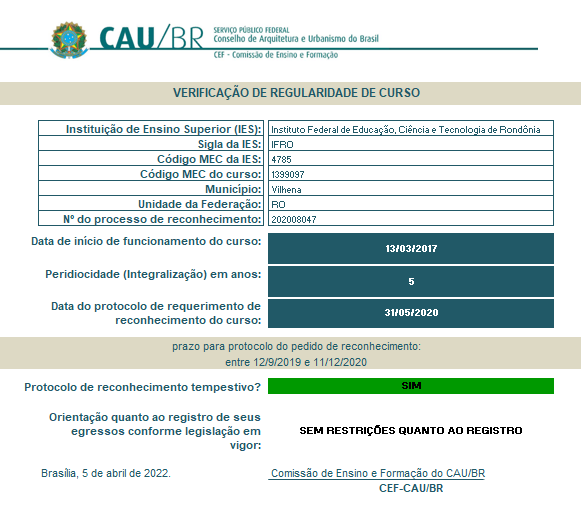 Dados do Curso e data de início (e-MEC)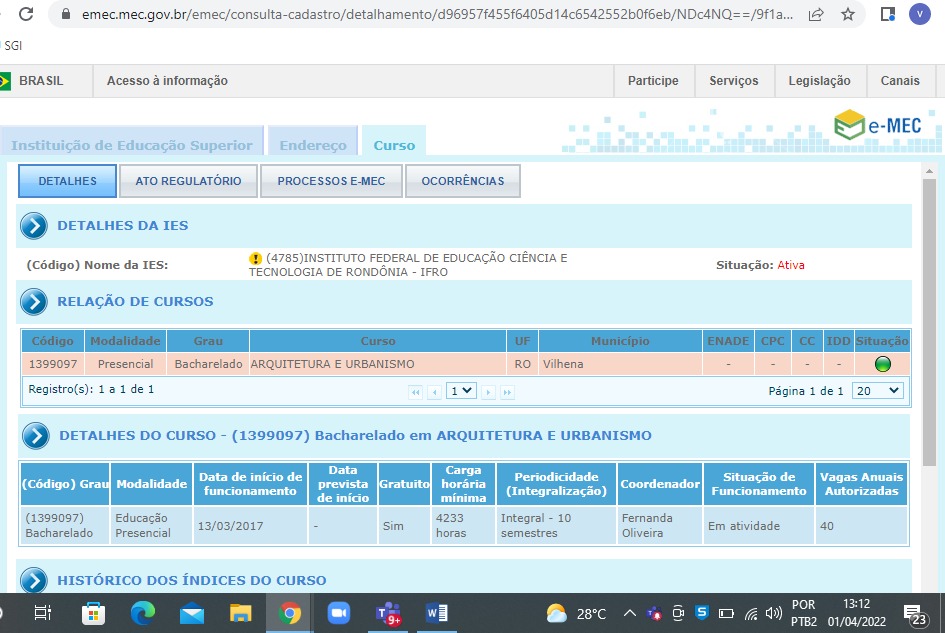 Cálculo de Tempestividade CEF-CAU/BRProtocolo de Reconhecimento (e-MEC)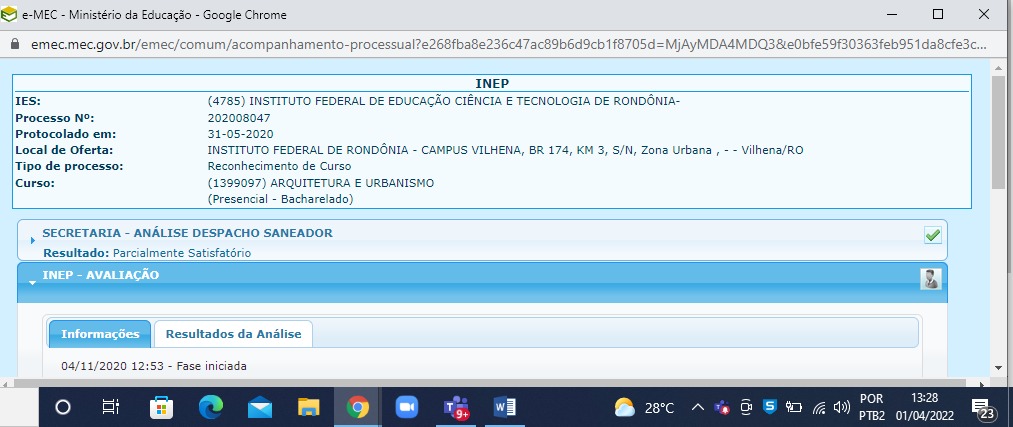 Centro Universitário de Brasília do Estado de Goiás (1353957)Centro Universitário de Brasília do Estado de Goiás (1353957)Cálculo de Tempestividade CEF-CAU/BR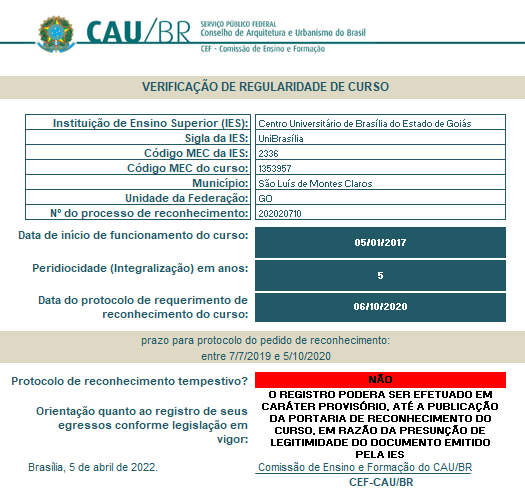 Dados do Curso e data de início (e-MEC)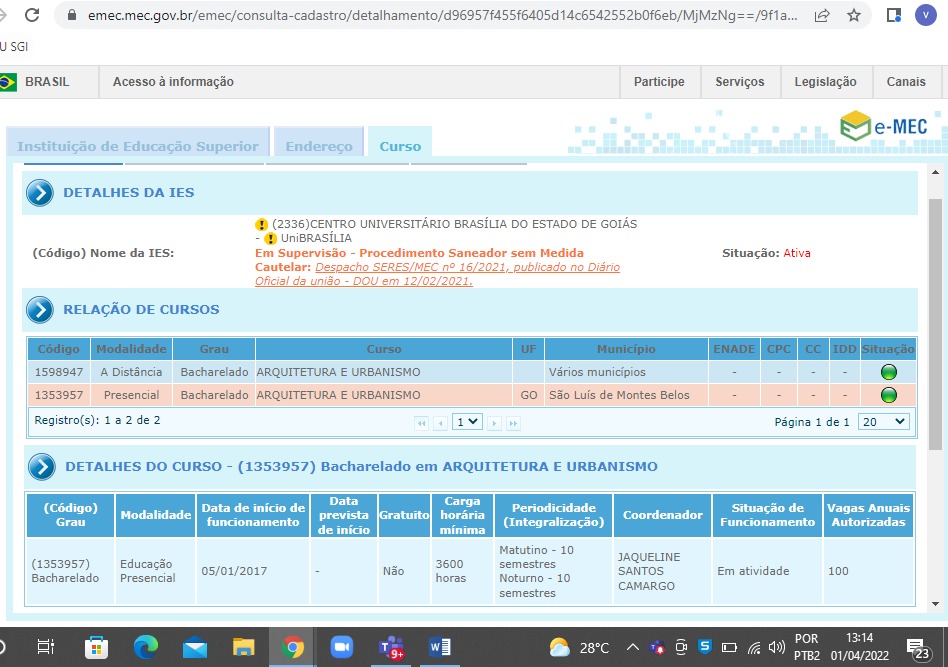 Cálculo de Tempestividade CEF-CAU/BRProtocolo de Reconhecimento (e-MEC)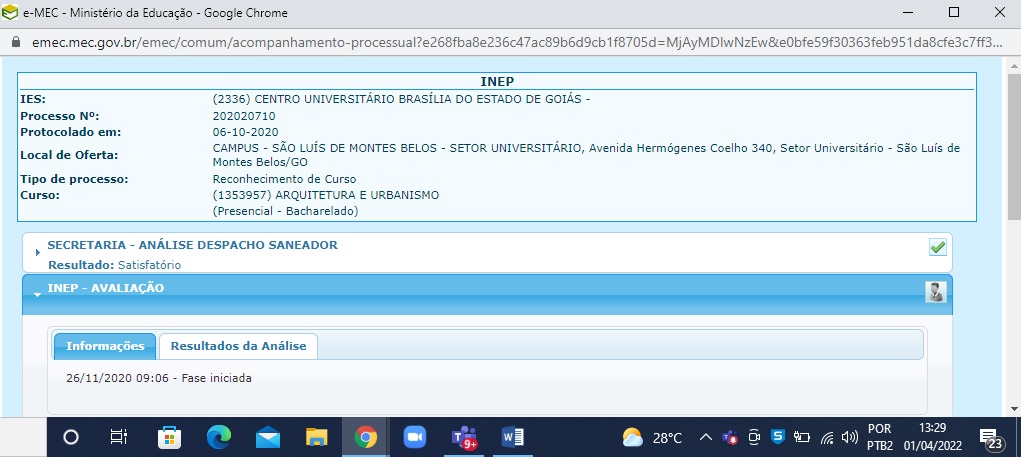 Faculdade Uninassau Vitória da Conquista (1260499 )Faculdade Uninassau Vitória da Conquista (1260499 )Cálculo de Tempestividade CEF-CAU/BR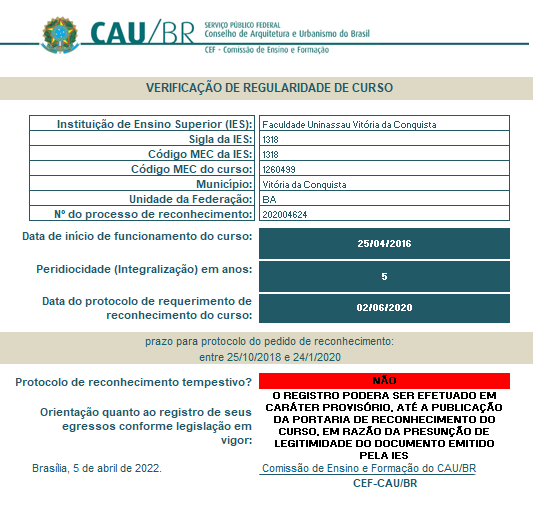 Dados do Curso e data de início (e-MEC)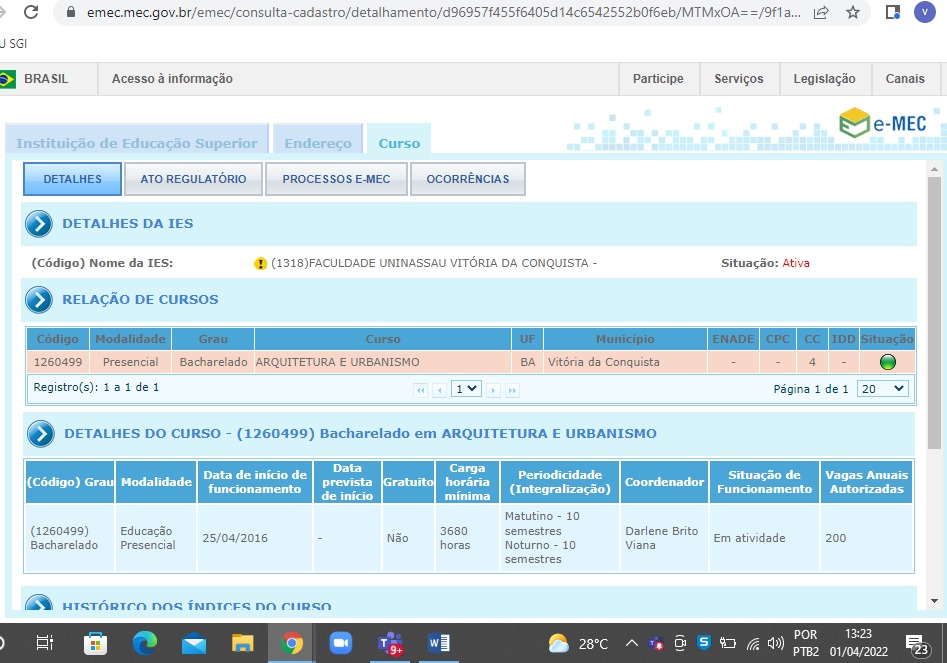 Cálculo de Tempestividade CEF-CAU/BRProtocolo de Reconhecimento (e-MEC)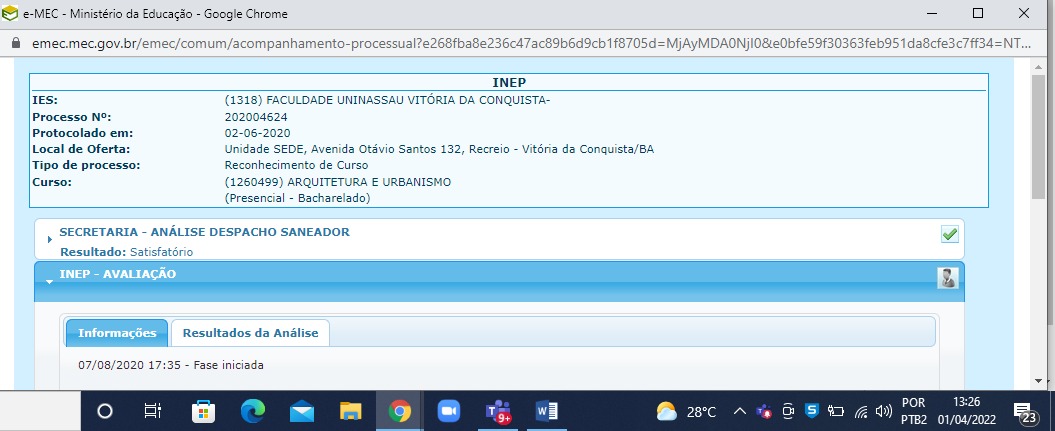 CÁLCULOS DE TEMPESTIVIDADE DOS PROTOCOLOS DE RECONHECIMENTO DE CURSOCÁLCULOS DE TEMPESTIVIDADE DOS PROTOCOLOS DE RECONHECIMENTO DE CURSOCÁLCULOS DE TEMPESTIVIDADE DOS PROTOCOLOS DE RECONHECIMENTO DE CURSOCÁLCULOS DE TEMPESTIVIDADE DOS PROTOCOLOS DE RECONHECIMENTO DE CURSOCÁLCULOS DE TEMPESTIVIDADE DOS PROTOCOLOS DE RECONHECIMENTO DE CURSOCÁLCULOS DE TEMPESTIVIDADE DOS PROTOCOLOS DE RECONHECIMENTO DE CURSOCÁLCULOS DE TEMPESTIVIDADE DOS PROTOCOLOS DE RECONHECIMENTO DE CURSOCÁLCULOS DE TEMPESTIVIDADE DOS PROTOCOLOS DE RECONHECIMENTO DE CURSOCÁLCULOS DE TEMPESTIVIDADE DOS PROTOCOLOS DE RECONHECIMENTO DE CURSOCÁLCULOS DE TEMPESTIVIDADE DOS PROTOCOLOS DE RECONHECIMENTO DE CURSOCÁLCULOS DE TEMPESTIVIDADE DOS PROTOCOLOS DE RECONHECIMENTO DE CURSOCÁLCULOS DE TEMPESTIVIDADE DOS PROTOCOLOS DE RECONHECIMENTO DE CURSOCÁLCULOS DE TEMPESTIVIDADE DOS PROTOCOLOS DE RECONHECIMENTO DE CURSOCÁLCULOS DE TEMPESTIVIDADE DOS PROTOCOLOS DE RECONHECIMENTO DE CURSOCÁLCULOS DE TEMPESTIVIDADE DOS PROTOCOLOS DE RECONHECIMENTO DE CURSOCÁLCULOS DE TEMPESTIVIDADE DOS PROTOCOLOS DE RECONHECIMENTO DE CURSOCÁLCULOS DE TEMPESTIVIDADE DOS PROTOCOLOS DE RECONHECIMENTO DE CURSODados BásicosDados BásicosDados BásicosDados BásicosDocumentação ApresentadaDocumentação ApresentadaDocumentação ApresentadaDocumentação ApresentadaDocumentação ApresentadaDocumentação ApresentadaDocumentação ApresentadaDeliberaçãoDeliberaçãoDeliberaçãoDeliberaçãoDeliberaçãoDeliberaçãoCódigo Curso MECNome da IESCidade UFÚltimo PPC SICCAUAto de AutorizaçãoProtocolo de ReconhecimentoPortaria de ReconhecimentoÚltima Renovação de ReconhecimentoAba Detalhes Curso SICCAUSituação do Curso após AnáliseSituação do Curso após AnálisePendênciasDeliberação CEF-CAU/BRImportação de Egressos após AnáliseObservações1.1264097Faculdade AGES de LagartoLagartoSE-Portaria 36 de 01/03/2016TempestivoProcesso 202002798 *Vide Deliberação CEF-CAU/BR 20/2022 para cálculo-Não preenchidaNão CadastradoNão Cadastrado1. Preencher a aba detalhes;
2. Inserir PPC20/2022Não Autorizado *Processo em fase de avaliação pelo INEP.2.1399097Instituto Federal de Educação, Ciência e Tecnologia de RondôniaVilhenaRO-Resolução 3 de 23/02/2017.TempestivoProcesso 202008047 *Vide Deliberação CEF-CAU/BR 20/2022 para cálculo- Não preenchidaNão cadastradoNão cadastrado1. Preencher a aba detalhes;
2. Inserir PPC20/2022Não autorizado*Processo em fase de avaliação pelo INEP.3.1353957Centro Universitário de Brasília do Estado de GoiásSão Luís de Montes ClarosGO--IntempestivoProcesso 202020710 *Vide Deliberação CEF-CAU/BR 20/2022 para cálculo-Não preenchidaNão cadastradoNão cadastrado1. Preencher a aba detalhes;
2. Inserir PPC20/2022Não autorizado*Processo em fase de avaliação pelo INEP.4.1260499Faculdade Uninassau Vitória da ConquistaVitória da ConquistaBA2020Portaria 1 de 07/01/2016IntempestivoProcesso 202004624 *Vide Deliberação CEF-CAU/BR 20/2022 para cálculo-Não preenchidaNão cadastradoNão cadastrado1. Preencher a aba detalhes;20/2022Não autorizado*Processo em fase de avaliação pelo INEP.ANÁLISES GERAISANÁLISES GERAISANÁLISES GERAISANÁLISES GERAISANÁLISES GERAISANÁLISES GERAISANÁLISES GERAISANÁLISES GERAISANÁLISES GERAISANÁLISES GERAISANÁLISES GERAISANÁLISES GERAISANÁLISES GERAISANÁLISES GERAISANÁLISES GERAISANÁLISES GERAISANÁLISES GERAIS5.121413CENTRO UNIVERSITÁRIO PLANALTO DO DISTRITO FEDERALBRASÍLIADF2020Resolução nº 1 de 20/5/2006Curso reconhecidoPortaria nº 175, de 18/4/2013Portaria 947 de 30/08/2021PreenchidaCadastradoCadastrado-20/2022Autorizado-6.59536UNIVERSIDADE LUTERANA DO BRASILSANTA MARIARS2022Resolução 0096 de 27/03/2002Curso reconhecidoPortaria 999 de 05/08/2010Portaria 111 de 04/02/2021PreenchidaCadastradoCadastrado-20/2022Autorizado-7.1058384FACULDADE CONCÓRDIACONCÓRDIASC2020Portaria 1749 de 11/12/2009Curso reconhecidoPortaria 675 de 31/10/2016 *PreenchidaCadastradoCadastrado-20/2022Autorizado*Processo de Renovação de Reconhecimento em análise: 2019096798.9602FACULDADE ARMANDO ALVARES PENTEADOSÃO PAULOSP2021Decreto 98.048 de 14/08/1989Curso reconhecidoPortaria 1.386 de 10/11/1995Portaria 110 de 05/02/2021PreenchidaCadastradoCadastrado-20/2022Autorizado-9.1279375UNIVERSIDADE DE RIBEIRÃO PRETORIBEIRÃO PRETOSP2017Portaria 13 de 11/09/2013Curso reconhecidoPortaria 1.109 de 25/10/2017Portaria 110 de 05/02/2021 PreenchidaCadastradoCadastrado1. Inserir PPC atualizado; 20/2022Autorizado- 10.1279137CENTRO UNIVERSITÁRIO DE LINSLINSSP2018Portaria 21 de 15/12/2012Curso reconhecidoPortaria 646 de 20/09/2018Portaria 109 de 04/02/2021PreenchidaCadastradoCadastrado-20/2022Autorizado -11.1157246FACULDADE IDEAL WYDENBELÉMPA2016Portaria 502 de 22/12/2011.Curso reconhecidoPortaria 1011 de 25/09/2017.Portaria 110 de 04/02/2021 PreenchidaCadastradoCadastrado1. Inserir PPC atualizado; 20/2022Autorizado-12.1321290CENTRO UNIVERSITÁRIO PADRE ANCHIETAJUNDIAÍSP2019Portaria 21 de 01/08/2014.Curso reconhecidoPortaria 559 de 03/12/2020 -PreenchidaCadastradoCadastrado-20/2022Autorizado -13.1353067FACULDADES INTEGRADAS DE BAURUBauru SP2021  Portaria 565 de 27/09/2016TempestivoPROCESSO 202020772 Vide Deliberação CEF-CAU/BR 05/2021 para cálculo-PreenchidaCadastradoCadastrado-20/2022Autorizado -14.1332181UNIVERSIDADE DO VALE DO RIO DOS SINOSPorto AlegreRS2019Portaria 96 de 01/04/2016TempestivoProcesso 202004745Vide Deliberação CEF-CAU/BR 45/2021 para cálculo-PreenchidaCadastradoCadastrado-20/2022Autorizado -15.1187257Faculdade de Tecnologia FTEC de Porto AlegrePorto AlegreRS   2021 Portaria 463 de 09/09/2016TempestivoPROCESSO 201931665 Vide Deliberação CEF-CAU/BR 05/2021 para cálculo-Não preenchidaNão CadastradoNão Cadastrado1. Preencher a aba detalhes do curso; 20/2022Não Autorizado-